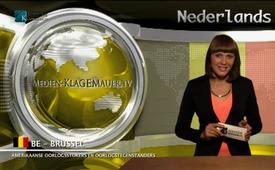 Amerikaanse oorlogsstokers en oorlogstegenstanders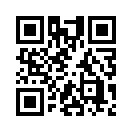 Onlangs berispte de voormalige Amerikaanse kandidaat voor het presidentschap John McCain de Duitse minister van buitenlandse zaken Frank Walter Steinmeier en ook bondskanselier Angela Merkel.Amerikaanse oorlogsstokers en oorlogstegenstanders

Onlangs berispte de voormalige Amerikaanse kandidaat voor het presidentschap John McCain de Duitse minister van buitenlandse zaken Frank Walter Steinmeier en ook bondskanselier Angela Merkel. Zij zouden alles hebben afgewezen wat nodig was om hun tegenstander Poetin te schaden. Doel van de agressieve politiek van de VS is met alle middelen een oorlog tegen Rusland te rechtvaardigen en te forceren. Dat echter niet alle politici van de VS handelen als oorlogsstokers zoals McCain, bewezen enkele afgevaardigden van het Congres in december 2014. Toen VS-resolutie “758” werd aangenomen, die de facto een oorlogsverklaring aan Rusland is, waagden toch nog altijd tien van de 411 afgevaardigden het om tegen te stemmen. In de hoop dat er zich bij deze tien moedige tegenstanders van de oorlog mogelijks nog meer zouden aansluiten bij toekomstige stemmingen, noemen we hier eens openlijk hun namen: Tegenstemmen bij Res. “758”:
1) Justin Amash (R) 
2) John Duncan (R) 
3) Alan Grayson (D) 
4) Alcee Hastings (D) 
5) Walter Jones (R) 
6) Thomas Massie (R) 
7) Jim McDermott (D)
8)  George Miller (D) 
9)  Beto O’Rourke (D) 
10)  Dana Rohrabacher (R)door hamBronnen:QUELLEN :

www.welt.de/politik/ausland/article138361273/McCain-spricht-Steinmeier-Glaubwuerdigkeit-ab.html www.klagemauer.tv/4870
Gesamtübersicht der Stimmabgabe: http://clerk.house.gov/evs/2014/roll548.xmlDit zou u ook kunnen interesseren:---Kla.TV – Het andere nieuws ... vrij – onafhankelijk – ongecensureerd ...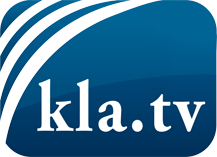 wat de media niet zouden moeten verzwijgen ...zelden gehoord van het volk, voor het volk ...nieuwsupdate elke 3 dagen vanaf 19:45 uur op www.kla.tv/nlHet is de moeite waard om het bij te houden!Gratis abonnement nieuwsbrief 2-wekelijks per E-Mail
verkrijgt u op: www.kla.tv/abo-nlKennisgeving:Tegenstemmen worden helaas steeds weer gecensureerd en onderdrukt. Zolang wij niet volgens de belangen en ideologieën van de kartelmedia journalistiek bedrijven, moeten wij er elk moment op bedacht zijn, dat er voorwendselen zullen worden gezocht om Kla.TV te blokkeren of te benadelen.Verbindt u daarom vandaag nog internetonafhankelijk met het netwerk!
Klickt u hier: www.kla.tv/vernetzung&lang=nlLicence:    Creative Commons-Licentie met naamgeving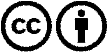 Verspreiding en herbewerking is met naamgeving gewenst! Het materiaal mag echter niet uit de context gehaald gepresenteerd worden.
Met openbaar geld (GEZ, ...) gefinancierde instituties is het gebruik hiervan zonder overleg verboden.Schendingen kunnen strafrechtelijk vervolgd worden.